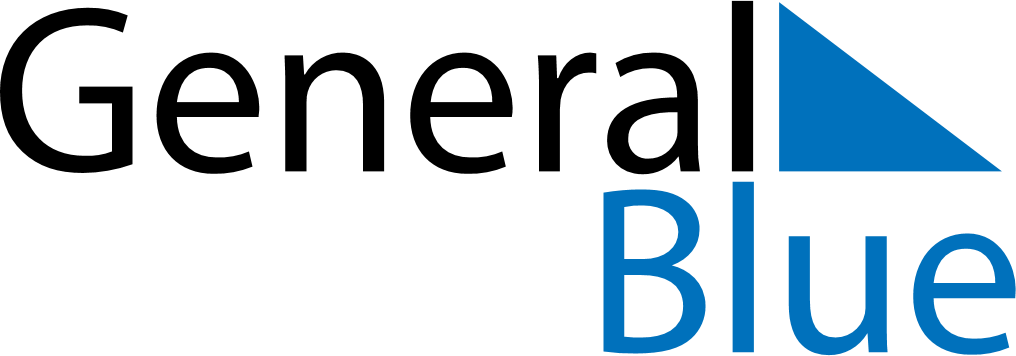 July 2023July 2023July 2023ArmeniaArmeniaSUNMONTUEWEDTHUFRISAT12345678Constitution Day910111213141516171819202122232425262728293031